VSTUPNÍ ČÁSTNázev moduluVýrobní postupyKód modulu23-m-3/AE47Typ vzděláváníOdborné vzděláváníTyp modulu(odborný) teoreticko–praktickýVyužitelnost vzdělávacího moduluKategorie dosaženého vzděláníH (EQF úroveň 3)L0 (EQF úroveň 4)M (EQF úroveň 4)Skupiny oborů23 - Strojírenství a strojírenská výrobaKomplexní úlohaTvorba postupu pro rotační součástObory vzdělání - poznámky23-51-H/01 Strojní mechanik23-56-H/01 Obráběč kovů23-45-L/01 Mechanik seřizovač23-41-M/01 StrojírenstvíDélka modulu (počet hodin)24Poznámka k délce moduluPlatnost modulu od30. 04. 2020Platnost modulu doVstupní předpokladyUkončení 1. a 2. ročníku výše uvedených oborů vzděláváníZákladní znalosti výrobních technologií, vlastností materiálůZákladní znalosti BOZP při obrábění kovůJÁDRO MODULUCharakteristika moduluModul seznámí žáka se základní problematikou výrobních postupů pro obrábění, tváření a montáže. Zavedení základních pojmů a termínů.Očekávané výsledky učeníŽák:rozeznává druhy obráběcích strojů a nástrojů, výrobní nářadí a přípravkypopíše uspořádání a materiálové požadavky strojů pro nekonvenční obráběníuvede možnosti vybavení pracovišť mechanizačními prostředkyrozezná druhy manipulačních zařízenístanoví rozdělení operací strojního obrábění do jednotlivých úseků a úkonůstanoví technologické podmínky a parametry provádění jednotlivých operacídoplní strojní časy pro jednotlivé úseky a úkonyObsah vzdělávání (rozpis učiva)Základní pojmy terminologie výrobních postupů:obsah, požadavky a členění výrobních postupůdruhy výrobních postupů
	dle propracovanostidle výrobní činnostidle opakovatelnosti výrobypolotovary – výroba, rozdělení, volba materiálupřídavky – technologické, na obrábění, jejich volbasled operací v technologickém postupuzákladny – druhy a jejich volbapodklady pro tvorbu technologického postupumontážní postupyUčební činnosti žáků a strategie výukyTeoretická část:odborný výklad a prezentace na téma:
	obsah, požadavky a členění výrobních postupůdruhy obráběcích strojů a nástrojů, výrobní nářadí, přípravky a mechanizačními prostředkyzákladní druhy výrobních postupprezentace se sledem operací v technologickém postupuprezentace s ukázkami montážních postupůsamostudium odborné literaturyPraktická část:žák zvolí vhodný materiál a polotovar na výrobu zadané součástižák určí jejich základní složení a značení podle technických noremžák provede stanovení technologických podmínk a parametrů prováděních jednotlivých operacížák doplní strojní časy pro jednotlivé úseky a úkonyžák vypracuje  seminární práce na zadané témažák pracuje se Strojnickými tabulkamiExkurze:exkurze do výrobního podniku Zařazení do učebního plánu, ročník3. ročníkVÝSTUPNÍ ČÁSTZpůsob ověřování dosažených výsledkůÚstní ověření teoretických znalostí - otázky z oblasti vybavení pracovišť mechanizačními prostředky, uspořádání a materiálové požadavky strojů pro nekonvenční obrábění.Hodnocení přístupu k problematice z dotazů k rozdělení operací strojního obrábění do jednotlivých úseků a úkonůPísemné zkoušení – ověření teoretických znalostí, tvorba postupu na konkrétní součástZávěrečná modulová písemná práce na vypracování výroby zadané součásti s určením technologických podmínek a parametrů prováděných jednotlivých operacíKritéria hodnoceníÚstní zkoušení – prověření oborných znalostíPísemné zkoušení – bodové hodnocení (splněno – více než 40 %)Závěrečná modulová písemná práce – max 100 %, min 40 %Klasifikace převodem z bodového nebo procentuálního hodnocení:90 - 100 %    180 -  89 %     266 -  79 %     340 -  65 %     4  0 -  39 %     5Doporučená literaturaDILLINGER Josef a kolektiv: Moderní strojírenství pro školu i praxi, 2007, Europa-Sobotáles, Praha, ISBN 978-80-86706-19-1LEINVEBER, VÁVRA: Strojnické tabulky-4 (doplněné vydání); 2008; ISBN: 9788073610517; AlbraULRICH FISCHER A KOLEKTIV: Základy strojnictví. Praha, Sobotáles, 2004. 290 s. ISBN 80-86706-09-5Katalogy nástrojů a strojůPoznámkyObsahové upřesněníOV RVP - Odborné vzdělávání ve vztahu k RVPMateriál vznikl v rámci projektu Modernizace odborného vzdělávání (MOV), který byl spolufinancován z Evropských strukturálních a investičních fondů a jehož realizaci zajišťoval Národní pedagogický institut České republiky. Autorem materiálu a všech jeho částí, není-li uvedeno jinak, je Ladislava Kášková. Creative Commons CC BY SA 4.0 – Uveďte původ – Zachovejte licenci 4.0 Mezinárodní.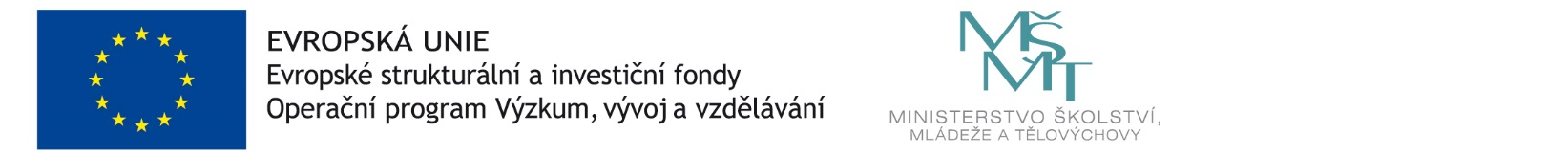 